I’m Moving OnHank Snow 1949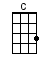 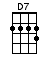 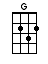 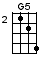 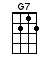 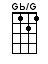 INTRO:  / 1 2 / 1 2 /[G] / [G5] / [G] / [G5] /[G] / [G5] / [G] / [G]That [G] big eight-wheeler rollin’ [G] down the trackMeans your [G] true-lovin’ daddy ain't [G7] comin’ back'Cause I'm [G7] mo-vin’ [C] on [C]I'll soon be [G] gone [G]You were [D7] flyin' too high for my [D7] little old skySo I'm [D7] mo-vin’ [G] on [G]That [G] big loud whistle as it [G] blew and blewSaid [G] hello to the Southland, we're [G7] comin’ to youWhen we're [G7] mo-vin’ [C] on [C]Oh hear my [G] song [G]You had the [D7] laugh on me, so I've [D7] set you free And I'm [D7] mo-vin’ [G] on [G]INSTRUMENTAL:[G] / [G] / [G] / [G7] /[C] / [C] / [C]  / [G] / [G] /[D7] / [D7] / [G] / [G] Mister [G] Fireman, won't you please [G] listen to me 'Cause I [G] got a purdy mama in [G7] Tennessee Keep [G7] movin’  me [C] on [C]Keep rollin' [G] on [G]So [D7] shovel the coal, let this [D7] rattler rollAnd keep [D7] movin'  me [G] on [G]Mister [G] Engineer, take that [G] throttle in handThis [G] rattler’s the fastest in the [G7] Southern LandTo keep [G7] movin’  me [C] on [C]Keep rollin' [G] on [G]You’re gonna [D7] ease my mind and put me [D7] there on timeAnd keep [D7] rol-lin' [G] on [G]INSTRUMENTAL:[G] / [G5] / [G] / [G5] /[C] / [C] / [G] / [G5] /[D7] / [D7] / [G] / [G]I've [G] told you baby, from [G] time to timeBut you [G] just wouldn't listen nor [G7] pay me no mind Now I'm [G7] mo-vin’ [C] on [C]I'm rollin' [G] on [G]You've [D7] broken your vow and it's [D7] all over nowSo I'm [D7] mo-vin’ [G] on [G]You've [G] switched your engine now I [G] ain't got timeFor a [G] triflin' woman on [G7] my main line'Cause I'm [G7] mo-vin’ [C] on [C]You done your daddy [G] wrong [G]I [D7] warned you twice now you can [D7] settle the price‘Cause I'm [D7] mo-vin’ [G] on|[G]   [Gb] |[G]         |[G]   [Gb] |[G]         |[G]| 1  +  2  + | 1  +  2  + | 1  +  2  + | 1  +  2  + | 1  +  2But [G] someday baby, when you've [G] had your play You're gonna [G] want your daddy but your [G7] daddy will sayKeep [G7] mo-vin’ [C] on [C]You stayed away too [G] long [G]I'm [D7] through with you, too [D7] bad you’re blueKeep [D7] mo-vin’ [G] on [G][G] / [G5] / [G] / [G5] /[G] / [G5] / [G] / [G5] / [G]www.bytownukulele.ca